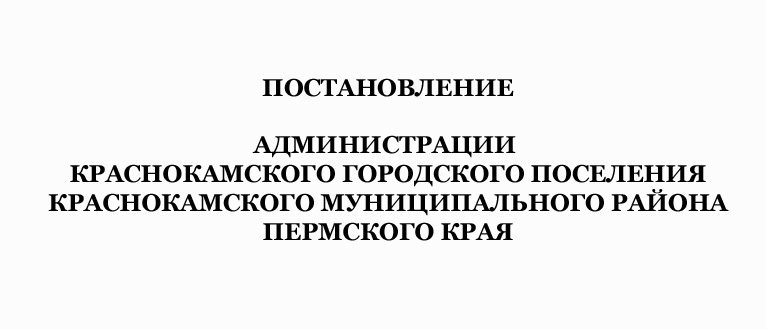 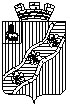 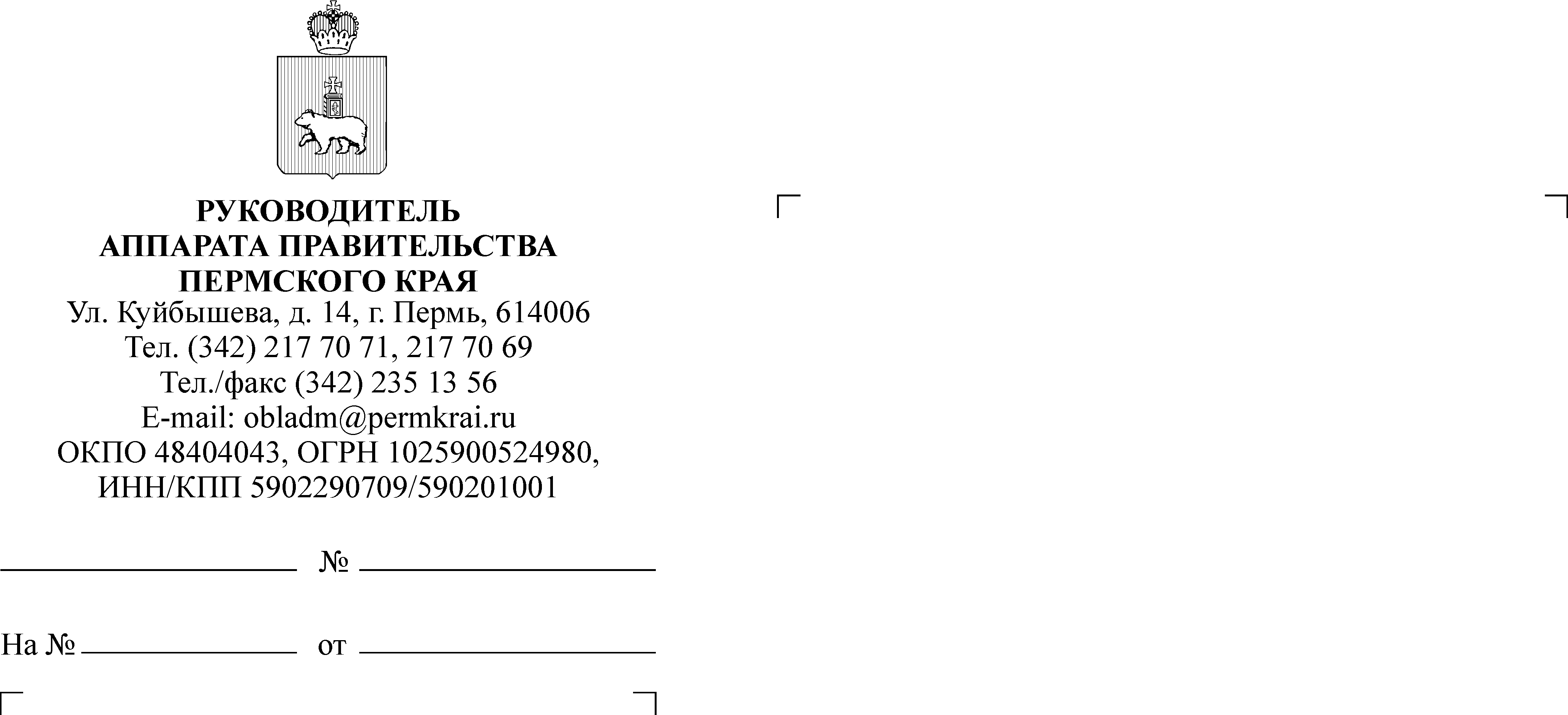 В соответствии с федеральными законами от 06 октября 2003 года № 131-ФЗ «Об общих принципах организации местного самоуправления в Российской Федерации», от 27 июля 2010 года № 210-ФЗ «Об организации предоставления государственных и муниципальных услуг», постановлением администрации Краснокамского городского поселения от 09 апреля 2012 г. № 188 «О порядке разработки и утверждения регламентов предоставления муниципальных услуг (исполнения муниципальных функций)» и требованиями Градостроительного кодекса РФАдминистрация постановляет:1.Внести изменения в постановление администрации Краснокамского городского поселения от 12 января 2016 г. № 14 «Об утверждении административного регламента по предоставлению муниципальной услуги «Выдача разрешения на ввод объекта в эксплуатацию» (далее Регламент) в ред. от 15.06.2016г. № 602).               1.1. В пункте 2.4. раздела 2  Регламента слова «10 дней» заменить на «7 рабочих дней».1.2. В пункте 3.4. раздела 3  Регламента слова «не более 8 дней» заменить на «не более 4 дней».2. Опубликовать постановление в Официальном бюллетене органов местного самоуправления муниципального образования Краснокамское городское поселение.3. Контроль за исполнением постановления возложить на отдел архитектуры и градостроительства (О.С. Айзатулова).Глава Краснокамского городского поселения – глава администрации Краснокамского городского поселения 					                  Ю.А. Потапова